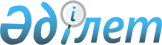 О преобразовании поселков Ачисай, Баялдыр, Кантаги в аулыРешение Южно-Казахстанского областного маслихата N 6/87-IV от 11 апреля 2008 года и постановление Южно-Казахстанского областного акимата N 110 от 18 апреля 2008 года. Зарегистрировано Департаментом юстиции Южно-Казахстанской области от 29 апреля 2008 года за N 1980



      В соответствии со статьей 11 
 Закона 
 Республики Казахстан от 8 декабря 1993 года "Об административно-территориальном устройстве Республики Казахстан", с учетом мнения маслихата и акимата города Кентау Южно-Казахстанский областной маслихат 

РЕШИЛ

 и акимат Южно-Казахстанской области 

ПОСТАНОВИЛ:






      1. Преобразовать поселки Ачисай, Баялдыр, Кантаги, находящиеся в административном подчинении органов власти города Кентау, в аулы Ачисай, Баялдыр, Кантаги.





      2. Настоящее решение вводится в действие по истечении десяти календарных дней после его первого официального опубликования.


      Председатель сессии областного маслихата




      Аким области




      Секретарь областного маслихата


					© 2012. РГП на ПХВ «Институт законодательства и правовой информации Республики Казахстан» Министерства юстиции Республики Казахстан
				